5 школа            						АвтобусПо регулируемым тарифамПо регулируемым тарифамПо регулируемым тарифамПо регулируемым тарифамПо регулируемым тарифамПо регулируемым тарифамНомер маршрутаКонечная остановкаДНИВремя работыРасчетное время отправления (интервал движения)Расчетное время отправления (интервал движения)8ОМКБудни6:29-22:296:29, 6:59, 7:34, 8:19, 8:49, 9:34, 11:39, 10:39, 12:49, 13:29, 14:04, 14:34,  15:19, 15:49, 16:29, 17:04, 17:59, 19:04, 20:09, 21:19, 22:29.6:29, 6:59, 7:34, 8:19, 8:49, 9:34, 11:39, 10:39, 12:49, 13:29, 14:04, 14:34,  15:19, 15:49, 16:29, 17:04, 17:59, 19:04, 20:09, 21:19, 22:29.8ОМКВыходн.6:29-22:296:29, 6:59, 7:34, 8:19, 8:49, 9:34, 10:39, 11:39, 12:49, 13:29, 14:04, 14:34, 15:19, 15:49, 17:04, 17:39, 18:49, 20:09, 21:19, 22:29. 6:29, 6:59, 7:34, 8:19, 8:49, 9:34, 10:39, 11:39, 12:49, 13:29, 14:04, 14:34, 15:19, 15:49, 17:04, 17:39, 18:49, 20:09, 21:19, 22:29. 8ОМКБудниЛЕТО6:29-22:296:29, 6:59, 7:34, 8:19, 8:49, 9:34, 10:39, 11:39, 12:49, 13:29, 14:04, 14:34, 15:19, 15:49, 17:04, 17:39, 18:49, 20:09, 21:19, 22:29.6:29, 6:59, 7:34, 8:19, 8:49, 9:34, 10:39, 11:39, 12:49, 13:29, 14:04, 14:34, 15:19, 15:49, 17:04, 17:39, 18:49, 20:09, 21:19, 22:29.8ОМКВыходн.ЛЕТО6:59-22:296:59, 7:34, 8:19, 8:49, 9:34, 10:39, 11:39, 12:49, 14:04, 14:34, 15:19, 15:49, 17:04, 17:39, 18:49, 20:09, 21:19, 22:29.6:59, 7:34, 8:19, 8:49, 9:34, 10:39, 11:39, 12:49, 14:04, 14:34, 15:19, 15:49, 17:04, 17:39, 18:49, 20:09, 21:19, 22:29.Управление транспорта, связи и дорог Администрации города Ханты-Мансийска, г. Ханты-Мансийск, ул. Пионерская 46, каб. 8, 9 и 10, тел. (3467)39-39-07Управление транспорта, связи и дорог Администрации города Ханты-Мансийска, г. Ханты-Мансийск, ул. Пионерская 46, каб. 8, 9 и 10, тел. (3467)39-39-07Управление транспорта, связи и дорог Администрации города Ханты-Мансийска, г. Ханты-Мансийск, ул. Пионерская 46, каб. 8, 9 и 10, тел. (3467)39-39-07Управление транспорта, связи и дорог Администрации города Ханты-Мансийска, г. Ханты-Мансийск, ул. Пионерская 46, каб. 8, 9 и 10, тел. (3467)39-39-07Управление транспорта, связи и дорог Администрации города Ханты-Мансийска, г. Ханты-Мансийск, ул. Пионерская 46, каб. 8, 9 и 10, тел. (3467)39-39-07Отдела государственного автодорожного надзора по ХМАО – Югре, г. Ханты-Мансийск, ул. Шевченко 36А, тел. (3467) 32-64-60Отдела государственного автодорожного надзора по ХМАО – Югре, г. Ханты-Мансийск, ул. Шевченко 36А, тел. (3467) 32-64-60Отдела государственного автодорожного надзора по ХМАО – Югре, г. Ханты-Мансийск, ул. Шевченко 36А, тел. (3467) 32-64-60Отдела государственного автодорожного надзора по ХМАО – Югре, г. Ханты-Мансийск, ул. Шевченко 36А, тел. (3467) 32-64-60Отдела государственного автодорожного надзора по ХМАО – Югре, г. Ханты-Мансийск, ул. Шевченко 36А, тел. (3467) 32-64-60МО МВД России «Ханты-Мансийский» г. Ханты-Мансийск, ул. Дзержинского дом 11, телефоны дежурной части (3467) 398-104, 398-103, 102 и 112МО МВД России «Ханты-Мансийский» г. Ханты-Мансийск, ул. Дзержинского дом 11, телефоны дежурной части (3467) 398-104, 398-103, 102 и 112МО МВД России «Ханты-Мансийский» г. Ханты-Мансийск, ул. Дзержинского дом 11, телефоны дежурной части (3467) 398-104, 398-103, 102 и 112МО МВД России «Ханты-Мансийский» г. Ханты-Мансийск, ул. Дзержинского дом 11, телефоны дежурной части (3467) 398-104, 398-103, 102 и 112МО МВД России «Ханты-Мансийский» г. Ханты-Мансийск, ул. Дзержинского дом 11, телефоны дежурной части (3467) 398-104, 398-103, 102 и 112код для установки приложения «Умный транспорт» 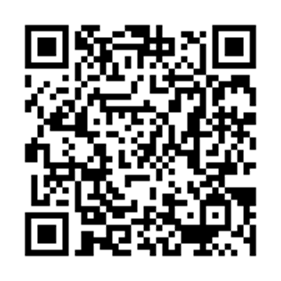 Расписание движения общественного транспорта 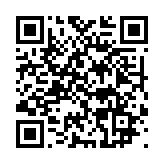 